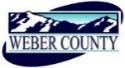 PUBLIC NOTICE is hereby given that the Board of Commissioners of Weber County, Utah will hold a regular commission meeting in the Commission Chambers of the Weber Center, 2380 Washington Boulevard, Ogden, Utah, commencing at 10:00 a.m. on Tuesday, the 5th day of February, 2019.  The agenda for the meeting consists of the following: A.	Welcome – Commissioner JenkinsB. 	Invocation –  Moment of SilenceC.	Pledge of Allegiance – Stacy SkeenD.	Thought of the Day – Commissioner Jenkins	E.	Public Comments (Please limit comments to 3 minutes)F.	Consent Items 1.	Request for approval of warrants #1686-1690 and #436172-436373 in the amount of $647,108.39.	2.	Request for approval of purchase orders in the amount of $401,497.65.	3.	Request for approval of ACH payment to US Bank in the amount of $162,508.00 for purchasing 					card transactions made through the billing cycle ending January 25, 2019.	4.	Request for approval of minutes for the meeting held on January 29, 2019.5.	Request from the Weber-Morgan Health Department for approval to surplus office equipment and a Powermate Edger.6.	Request from Weber County Property Management for approval to surplus office furniture and equipment.7.	Request for approval of a contract by and between Weber County and Weber State University for a Federal Work Study Program.8.	Consideration and action on a request for final approval of the Ella O Fowles Subdivision.		G.	Action Items 1.	Request for approval of a resolution of the County Commissioners of Weber County appointing members to the West Warren Park Board.	Presenter: Stacy Skeen2.	Request for approval of a resolution of the County Commissioners of Weber County appointing a member to the Ben Lomond Cemetery District.	Presenter: Stacy Skeen3.	Request for approval of a resolution of the County Commissioners of Weber County granting powers to an administrative control board to govern the operations of the Ogden Valley Transmission/Recreation Special Service District.	Presenter: Bryan Baron4.	Request for approval of a contract by and between Weber County and the Blue Stakes of Utah to allow Weber County Surveyor’s Office to become an Associate Member of Blue Stakes.	Presenter: Devron AndersenH.	Public Hearing	1.	Request for a motion to adjourn public meeting and convene public hearing.	2.	Public hearing for consideration and/or action on a proposed ordinance to allow large solar energy 				farms in the A-3 zone, to create a solar energy overlay zone (SOZ), to modify solar energy regulations in 				the M-3 zone, and to create standards a processes governing the same. 		Presenter: Charlie Ewert	3.	Public Comments (Please limit comments to 3 minutes)	4.	Request for a motion to adjourn public hearing and reconvene public meeting.	5.	Action on public meeting. 	I.  	Commissioner Comments J.	Request for a motion for a closed meeting to discuss pending or imminent litigation.K.             AdjournCERTIFICATE OF POSTINGThe undersigned duly appointed Executive Coordinator in the County Commission Office does hereby certify that the about Notice and Agenda were posted as required by law this 4th day of February 2019.							___________________________							Shelly HalacyIn compliance with the Americans with Disabilities Act, persons needing auxiliary services for these meetings should call the Weber County Commission Office at 801-399-8405 at least 24 hours prior to the meeting. This meeting is streamed live. To see attached documents online click on highlighted words at: www.co.weber.ut.us/Agenda/index.php   